НЕИСПРАВНОЕ ПЕЧНОЕ ОБОРУДОВАНИЕ ПРИВОДИТ К ПОЖАРУ!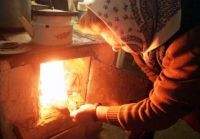 Неисправное печное оборудование приводит к пожару!	Нарушение правил устройства или эксплуатации печей – одна из самых распространенных причин пожаров, особенно в холодное время года.Основными местами возникновения пожаров из-за нарушения правил устройства или эксплуатации печей, как правило, становятся строения бань и жилые дома.Чтобы избежать пожара от случайно выпавшего из топки уголька, необходимо наличие предтопочного металлического листа размерами 50 на 70 см. Нередко в результате перекала печи в дымоходе появляются трещины, из которых могут вылететь искры и стать причиной пожара. 	Чтобы этого не допустить, печь необходимо чистить перед началом отопительного сезона, а также в течение всего периода эксплуатации – не реже одного раза в три месяца. В сухую погоду необходимо очистить дымоход от сажи, копоти и других отложений. 	Помните! Нельзя использовать для растопки печи горючие жидкости и оставлять топящуюся печь без присмотра; не следует сушить на печи вещи, дрова и доверять ее растопку малолетним детям.Строить печь должны специалисты-печники с соблюдением всех требований, в том числе и пожарной безопасности.В случае возникновения пожара незамедлительно звоните по телефону 01, 112.Инструктор противопожарной профилактикиПЧ-122 г. Вихоревка Ивахтина Т.С.